Расширенное расписание уроков МАОУ СОШ № 4 на 09.12.2020г.6А6Б6В6Г7А7Б7В8А8Б8В9А9Б9В10А10Б10В11АХимия (профильный класс)Тема урока:  Окислительно-восстановительные реакцииХод урока: Задание 1. Просмотрите видеоурок  «Окислительно-восстановительные реакции» по ссылке:  https://youtu.be/2YIm1Eeg-vgЗадание 2. Используя метод электронного баланса, составьте уравнения реакций, протекающих по схемам:1. CS2   +    KMnO4    +    ….    =     S    +    MnO2    +     ….    +    ….2. PH3 + KMnO4 + … → … + MnSO4 + … + H2O3. CrCl3 + H2O2 +  … =  Na2CrO4 +  … +  H2O4. P + CuSO4 + … = … + Cu + H2SO4Задание 3.   Для выполнения задания используйте следующий перечень веществ: иодид калия, гидроксид калия, серная кислота, азот, сульфат натрия. Допустимо использование водных растворов веществ.       Из предложенного перечня веществ выберите вещества, между которыми окислительно-восстановительная реакция протекает с выпадением осадка и выделением газа. В ответе запишите уравнение только одной из возможных окислительно-восстановительных реакций с участием выбранных веществ. Составьте электронный баланс, укажите окислитель и восстановитель.Задание 4. Решите задачу:     Смесь карбоната лития и карбоната бария обработали избытком раствора серной кислоты. При этом выделилось 4,48 л (н. у.) газа и образовалось 11,65 г осадка. Определите массовую долю карбоната лития в исходной смеси солей  Задание 5. Решите задачу:     Смесь порошков железа и цинка реагирует с 153 мл 10%-ного раствора соляной кислоты (ρ = 1,05 г/мл). На взаимодействие с такой же массой смеси требуется 40 мл 20%-ного раствора гидроксида натрия (ρ = 1,10 г/мл).Определите массовую долю железа в смеси.      В ответе запишите уравнения реакций, которые указаны в условии задачи, и приведите все необходимые вычисления.Домашнее задание: решите задачу.        При обработке 13,62 г смеси хлоридов калия и натрия серной кислотой получили 16,12 г смеси безводных сульфатов калия и натрия. Определите массовую долю хлорида калия в исходной смеси.Классы: 11а (базовый), 11б, 11вУчитель: Саукова С.Н.Дата проведения: 09.12.2020 г.Тема урока:  Окислительно-восстановительные реакцииХод урока: 1. Просмотрите видеоурок  «Окислительно-восстановительные реакции» по ссылке:  https://youtu.be/2YIm1Eeg-vg2. Из § 19  учебника Химия: базовый уровень :   11 класс /О.С. Габриелян/,  выписать в тетрадь определения: ОВР, степени окисления, окислителя, восстановителя, окисления, восстановления. 3. Используя метод электронного баланса, составьте уравнения реакций по схемам:а) 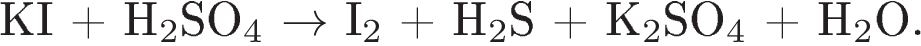                               б)   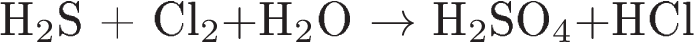                               в) 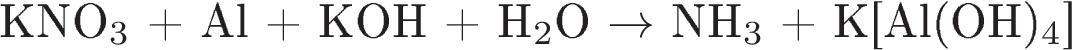 В каждом уравнении: напишите  электронный баланс, укажите окислитель и восстановитель, процессы окисления и восстановления, расставьте коэффициенты.4. Закончите схемы реакций. Используя метод электронного баланса, составьте уравнения реакций, протекающих по данным схемам:KMnO4 + SnSO4 + … =    MnSO4  +  Sn(SO4)2   +  ….  +  H2O                     Cr2O3 + Br2 + NaOH → Na2CrO4 + … . + ….В каждом уравнении: напишите электронный баланс, укажите окислитель и восстановитель, процессы окисления и восстановления, расставьте коэффициенты.Домашнее задание: § 19,   стр. 155-158Nпредметзадание1Математика«Контрольная работа № 3 по теме: «Действия с целыми числами»Первый урок: Подключиться к конференции Zoom 6А (Время: 9 дек 2020 01:30 PM Екатеринбургhttps://us05web.zoom.us/j/4848138621?pwd=MFkxUUVPRUdoc0EzaVVwSHpVYTdHQT09Идентификатор конференции: 484 813 8621Код доступа: gr15VN)Контрольная работа № 3 по теме: «Действия с целыми числами»Второй урок: Контрольная работа № 3 по теме: «Действия с целыми числами»2Математика«Контрольная работа № 3 по теме: «Действия с целыми числами»Первый урок: Подключиться к конференции Zoom 6А (Время: 9 дек 2020 01:30 PM Екатеринбургhttps://us05web.zoom.us/j/4848138621?pwd=MFkxUUVPRUdoc0EzaVVwSHpVYTdHQT09Идентификатор конференции: 484 813 8621Код доступа: gr15VN)Контрольная работа № 3 по теме: «Действия с целыми числами»Второй урок: Контрольная работа № 3 по теме: «Действия с целыми числами»3ИсторияТема: п.24. Гуситское движение в ЧехииПросмотр видеоролика https://www.youtube.com/watch?v=VjPf6cnl-fM Классная работа:Задание 1. п.2,  с.201 - выписать к чему призывал Ян Гус. Задание 2. п.3,  с.203 - заполнить таблицу (умеренные  и табориты).Задание 3. п.7, с.207 -  выписать итоги и значение гуситского движения. Домашнее задание: п.24, придумать 5 вопросов к тексту параграфа так, чтобы они начинались со слов «что», «когда», «где», «почему», «как». 4ИсторияТема: п.24. Гуситское движение в ЧехииПросмотр видеоролика https://www.youtube.com/watch?v=VjPf6cnl-fM Классная работа:Задание 1. п.2,  с.201 - выписать к чему призывал Ян Гус. Задание 2. п.3,  с.203 - заполнить таблицу (умеренные  и табориты).Задание 3. п.7, с.207 -  выписать итоги и значение гуситского движения. Домашнее задание: п.24, придумать 5 вопросов к тексту параграфа так, чтобы они начинались со слов «что», «когда», «где», «почему», «как». 5Русский языкТема урока:  Род несклоняемых имён существительных. Посмотреть видеоурок:https://www.youtube.com/watch?v=_DS6c0ttIOoРабота с учебником: Прочитать правило на стр 143Выполнить упражнение 273Домашняя работаВыполнить упражнение 272Урок 2 Тема урока:  Имена существительные общего рода Просмотреть видеоурок:https://www.youtube.com/watch?v=5eaefJD9LNUРабота с учебником: Прочитать правило на стр 145Выполнить упражнение 278Домашняя работа: упражнение 2776Русский языкТема урока:  Род несклоняемых имён существительных. Посмотреть видеоурок:https://www.youtube.com/watch?v=_DS6c0ttIOoРабота с учебником: Прочитать правило на стр 143Выполнить упражнение 273Домашняя работаВыполнить упражнение 272Урок 2 Тема урока:  Имена существительные общего рода Просмотреть видеоурок:https://www.youtube.com/watch?v=5eaefJD9LNUРабота с учебником: Прочитать правило на стр 145Выполнить упражнение 278Домашняя работа: упражнение 277Nпредметзадание1Русский язык1 урок онлайн. Разносклоняемые имена существительные.Д.з. учи.ру, сл. слова,п.452 урок. Разносклоняемые имена существительные.Упр. 257 Презентация.Д.з. учи.ру, сл. слова,п.45, упр. 2582Русский язык1 урок онлайн. Разносклоняемые имена существительные.Д.з. учи.ру, сл. слова,п.452 урок. Разносклоняемые имена существительные.Упр. 257 Презентация.Д.з. учи.ру, сл. слова,п.45, упр. 2583Математика«Контрольная работа № 3 по теме: «Действия с целыми числами»Первый урок: Подключиться к конференции Zoom 6Б (Время: 9 дек 2020 03:15 PM Екатеринбургhttps://us05web.zoom.us/j/4848138621?pwd=MFkxUUVPRUdoc0EzaVVwSHpVYTdHQT09Идентификатор конференции: 484 813 8621Код доступа: gr15VN)Контрольная работа № 3 по теме: «Действия с целыми числами»Второй урок: Контрольная работа № 3 по теме: «Действия с целыми числами»4Математика«Контрольная работа № 3 по теме: «Действия с целыми числами»Первый урок: Подключиться к конференции Zoom 6Б (Время: 9 дек 2020 03:15 PM Екатеринбургhttps://us05web.zoom.us/j/4848138621?pwd=MFkxUUVPRUdoc0EzaVVwSHpVYTdHQT09Идентификатор конференции: 484 813 8621Код доступа: gr15VN)Контрольная работа № 3 по теме: «Действия с целыми числами»Второй урок: Контрольная работа № 3 по теме: «Действия с целыми числами»5ИсторияТема: п.24. Гуситское движение в ЧехииПросмотр видеоролика https://www.youtube.com/watch?v=VjPf6cnl-fM Классная работа:Задание 1. п.2,  с.201 - выписать к чему призывал Ян Гус. Задание 2. п.3,  с.203 - заполнить таблицу (умеренные  и табориты).Задание 3. п.7, с.207 -  выписать итоги и значение гуситского движения. Домашнее задание: п.24, придумать 5 вопросов к тексту параграфа так, чтобы они начинались со слов «что», «когда», «где», «почему», «как». 6ИсторияТема: п.24. Гуситское движение в ЧехииПросмотр видеоролика https://www.youtube.com/watch?v=VjPf6cnl-fM Классная работа:Задание 1. п.2,  с.201 - выписать к чему призывал Ян Гус. Задание 2. п.3,  с.203 - заполнить таблицу (умеренные  и табориты).Задание 3. п.7, с.207 -  выписать итоги и значение гуситского движения. Домашнее задание: п.24, придумать 5 вопросов к тексту параграфа так, чтобы они начинались со слов «что», «когда», «где», «почему», «как». Nпредметзадание1Немецкий языкТема: Контрольная работа по теме «Мое свободное время».Платформа Zoom6в 09.12 в 13.30 №8443768 3457 код McAA9Y2Немецкий языкТема: Контрольная работа по теме «Мое свободное время».Платформа Zoom6в 09.12 в 13.30 №8443768 3457 код McAA9Y3Русский язык1 урок онлайн. Разносклоняемые имена существительные.Д.з. учи.ру, сл. слова,п.482 урок. Разносклоняемые имена существительные. Упр. 302Презентация.Д.з. учи.ру, сл. слова, п.45, упр. 3034Русский язык1 урок онлайн. Разносклоняемые имена существительные.Д.з. учи.ру, сл. слова,п.482 урок. Разносклоняемые имена существительные. Упр. 302Презентация.Д.з. учи.ру, сл. слова, п.45, упр. 3035Технология (мальчики)Прочитать §11, письменно ответить на вопросы в конце параграфа
                https://tepka.ru/tehnologiya_6m/11.html6Технология (мальчики)Прочитать §11, письменно ответить на вопросы в конце параграфа
                https://tepka.ru/tehnologiya_6m/11.html5Технология (девочки)Тема урока: Материалы и инструменты для вязанияЗадание на урок:Выполнить тестОзнакомиться с теоретической частью темы урока и письменно ответить на вопросы. Ответы на вопросы отправить учителю на оценку.Домашнее задание: к следующему уроку на следующую неделю информационное сообщение на тему «Как ухаживать за вязанными вещами», приготовить плотный картон 10 на 15 см (можно использовать  корочку от старой книги), клубок пряжи, (можно распустить старые вещи), ножницы, канцелярский нож6Технология (девочки)Тема урока: Материалы и инструменты для вязанияЗадание на урок:Выполнить тестОзнакомиться с теоретической частью темы урока и письменно ответить на вопросы. Ответы на вопросы отправить учителю на оценку.Домашнее задание: к следующему уроку на следующую неделю информационное сообщение на тему «Как ухаживать за вязанными вещами», приготовить плотный картон 10 на 15 см (можно использовать  корочку от старой книги), клубок пряжи, (можно распустить старые вещи), ножницы, канцелярский ножNпредметзадание1Русский языкТема урока: Род несклоняемых имён существительных. Посмотреть видеоурок:https://www.youtube.com/watch?v=_DS6c0ttIOoРабота с учебником: Прочитать правило на стр 143Выполнить упражнение 273Домашняя работаВыполнить упражнение 272Урок 2 Тема урока:  Имена существительные общего рода Просмотреть видеоурок:https://www.youtube.com/watch?v=5eaefJD9LNUРабота с учебником: Прочитать правило на стр 145Выполнить упражнение 278Домашняя работа: упражнение 2772Русский языкТема урока: Род несклоняемых имён существительных. Посмотреть видеоурок:https://www.youtube.com/watch?v=_DS6c0ttIOoРабота с учебником: Прочитать правило на стр 143Выполнить упражнение 273Домашняя работаВыполнить упражнение 272Урок 2 Тема урока:  Имена существительные общего рода Просмотреть видеоурок:https://www.youtube.com/watch?v=5eaefJD9LNUРабота с учебником: Прочитать правило на стр 145Выполнить упражнение 278Домашняя работа: упражнение 2773Технология (мальчики)Прочитать §11, письменно ответить на вопросы в конце параграфа
                https://tepka.ru/tehnologiya_6m/11.html4Технология (мальчики)Прочитать §11, письменно ответить на вопросы в конце параграфа
                https://tepka.ru/tehnologiya_6m/11.html5Технология (девочки)Тема урока: Материалы и инструменты для вязанияЗадание на урок:Выполнить тестОзнакомиться с теоретической частью темы урока и письменно ответить на вопросы. Ответы на вопросы отправить учителю на оценку.Домашнее задание: к следующему уроку на следующую неделю информационное сообщение на тему «Как ухаживать за вязанными вещами», приготовить плотный картон 10 на 15 см (можно использовать  корочку от старой книги), клубок пряжи, (можно распустить старые вещи), ножницы, канцелярский нож6Технология (девочки)Тема урока: Материалы и инструменты для вязанияЗадание на урок:Выполнить тестОзнакомиться с теоретической частью темы урока и письменно ответить на вопросы. Ответы на вопросы отправить учителю на оценку.Домашнее задание: к следующему уроку на следующую неделю информационное сообщение на тему «Как ухаживать за вязанными вещами», приготовить плотный картон 10 на 15 см (можно использовать  корочку от старой книги), клубок пряжи, (можно распустить старые вещи), ножницы, канцелярский ножНемецкий языкТема: Контрольная работа по теме «Мое свободное время».Платформа Zoom6г 09.12 в 17.00 №821 0323 0370 код 8qtDZUНемецкий языкТема: Контрольная работа по теме «Мое свободное время».Платформа Zoom6г 09.12 в 17.00 №821 0323 0370 код 8qtDZUNпредметзадание0АлгебраТема: Контрольная работа№ 3 по теме «Функции»Контрольную работу отправлю в беседы в ВК1АлгебраТема: Контрольная работа№ 3 по теме «Функции»Контрольную работу отправлю в беседы в ВК2БиологияТема урока: Общая характеристика типа. Класс Брюхоногие моллюски.Посмотреть видеоуроки:  https://vk.com/video-82398466_456239110 https://infourok.ru/videouroki/144 Прочитать п.21, стр.95-99; п.22, стр. 100-104, выполните задания с 1 по 7  – стр.104-105 (подведём итоги).Фото с ответами на вопросы отправить в группу ВК.3Немецкий языкТема: Подготовка к контрольной работе               Задание: Повторить весь лексический и грамматический материал:1.слова со стр.232.правило Степени сравнения прилагательных и их  Исключения  (видеоурок https://drive.google.com/file/d/1Pw4X57jnj3rL-4dXTJ5g4DUESSirnuL6/view?usp=sharing 3.Правило образования сравнений с союзом wie и als https://drive.google.com/file/d/1sv00UnWnXmQWzaLS2o3UbQyTkb6_jnQ6/view?usp=sharing Урок 2: Контрольная работа по теме «Дружба»                Задание:   Пройти по ссылке и выполнить контрольную работу : https://drive.google.com/file/d/1oaSZxKhamZFDM0XUoZA8Su1D0OGO708b/view?usp=sharing 4Немецкий язык5Родной язык (рус.)Тема: «Трудные случаи употребления паронимов»Просмотреть видеоурок https://www.youtube.com/watch?v=nyKPiV0mYbs П. 8 изучить теоретический материал под сноскамиВыполнить задание 83, 84 (выразительное чтение текста отправляем голосовым сообщением)Ссылка на электронный учебник https://drive.google.com/file/d/1tkrhntwcm9vrhjW6AwpZ9gbz4l6ZOIlV/view?usp=sharing Домашнее заданиеВыполнить задание 886ФизкультураСообщение и иллюстрация на тему - Техника выполнения упражнения «Вис стоя и Вис углом»Nпредметзадание0БиологияТема урока: Общая характеристика типа. Класс Брюхоногие моллюски.Посмотреть видеоуроки:  https://vk.com/video-82398466_456239110 https://infourok.ru/videouroki/144 Прочитать п.21, стр.95-99; п.22, стр. 100-104, выполните задания с 1 по 7  – стр.104-105 (подведём итоги).Фото с ответами на вопросы отправить в группу ВК.1Родной язык (рус.)Тема: «Трудные случаи употребления паронимов»Просмотреть видеоурок https://www.youtube.com/watch?v=nyKPiV0mYbs П. 8 изучить теоретический материал под сноскамиВыполнить задание 83, 84 (выразительное чтение текста отправляем голосовым сообщением)Ссылка на электронный учебник https://drive.google.com/file/d/1tkrhntwcm9vrhjW6AwpZ9gbz4l6ZOIlV/view?usp=sharing Домашнее заданиеВыполнить задание 882АлгебраТема: Контрольная работа№ 3 по теме «Функции»Контрольную работу отправлю в беседы в ВК3АлгебраТема: Контрольная работа№ 3 по теме «Функции»Контрольную работу отправлю в беседы в ВК4ФизкультураСообщение и иллюстрация на тему - Техника выполнения упражнения «Вис стоя и Вис углом»5Немецкий языкТема: Подготовка к контрольной работе               Задание: Повторить весь лексический и грамматический материал:1.слова со стр.232.правило Степени сравнения прилагательных и их  Исключения  (видеоурок https://drive.google.com/file/d/1Pw4X57jnj3rL-4dXTJ5g4DUESSirnuL6/view?usp=sharing 3.Правило образования сравнений с союзом wie и als https://drive.google.com/file/d/1sv00UnWnXmQWzaLS2o3UbQyTkb6_jnQ6/view?usp=sharing Урок 2: Контрольная работа по теме «Дружба»                Задание:   Пройти по ссылке и выполнить контрольную работу : https://drive.google.com/file/d/1oaSZxKhamZFDM0XUoZA8Su1D0OGO708b/view?usp=sharing 6Немецкий языкNпредметзадание0Немецкий языкТема: Подготовка к контрольной работе               Задание: Повторить весь лексический и грамматический материал:1.слова со стр.232.правило Степени сравнения прилагательных и их  Исключения  (видеоурок https://drive.google.com/file/d/1Pw4X57jnj3rL-4dXTJ5g4DUESSirnuL6/view?usp=sharing 3.Правило образования сравнений с союзом wie и als https://drive.google.com/file/d/1sv00UnWnXmQWzaLS2o3UbQyTkb6_jnQ6/view?usp=sharing Урок 2: Контрольная работа по теме «Дружба»                Задание:   Пройти по ссылке и выполнить контрольную работу : https://drive.google.com/file/d/1oaSZxKhamZFDM0XUoZA8Su1D0OGO708b/view?usp=sharing 1Немецкий языкТема: Подготовка к контрольной работе               Задание: Повторить весь лексический и грамматический материал:1.слова со стр.232.правило Степени сравнения прилагательных и их  Исключения  (видеоурок https://drive.google.com/file/d/1Pw4X57jnj3rL-4dXTJ5g4DUESSirnuL6/view?usp=sharing 3.Правило образования сравнений с союзом wie и als https://drive.google.com/file/d/1sv00UnWnXmQWzaLS2o3UbQyTkb6_jnQ6/view?usp=sharing Урок 2: Контрольная работа по теме «Дружба»                Задание:   Пройти по ссылке и выполнить контрольную работу : https://drive.google.com/file/d/1oaSZxKhamZFDM0XUoZA8Su1D0OGO708b/view?usp=sharing 2Родной язык (рус.)Тема: «Трудные случаи употребления паронимов»Просмотреть видеоурок https://www.youtube.com/watch?v=nyKPiV0mYbs П. 8 изучить теоретический материал под сноскамиВыполнить задание 83, 84 (выразительное чтение текста отправляем голосовым сообщением)Ссылка на электронный учебник https://drive.google.com/file/d/1tkrhntwcm9vrhjW6AwpZ9gbz4l6ZOIlV/view?usp=sharing Домашнее заданиеВыполнить задание 883ФизкультураСообщение и иллюстрация на тему - Техника выполнения упражнения «Вис стоя и Вис углом»4БиологияТема урока: Общая характеристика типа. Класс Брюхоногие моллюски.Посмотреть видеоуроки:  https://vk.com/video-82398466_456239110 https://infourok.ru/videouroki/144 Прочитать п.21, стр.95-99; п.22, стр. 100-104, выполните задания с 1 по 7  – стр.104-105 (подведём итоги).Фото с ответами на вопросы отправить в группу ВК.5АлгебраТема: Контрольная работа№ 3 по теме «Функции»Контрольную работу отправлю в беседы в ВК6АлгебраТема: Контрольная работа№ 3 по теме «Функции»Контрольную работу отправлю в беседы в ВКNпредметзадание1ФизкультураНаписать комплекс-связку из 10 гимнастических упражнений.2АлгебраТема: Вынесение множителя за знак корня. Внесение множителя под знак корня.Задания на уроке: Посмотреть видеоурокhttps://www.youtube.com/watch?v=Bya9Cn6JaGI Номера: №408, №412 (работа с учителем)Домашнее задание: п.18, №409, №4163ГеографияУрок 1Тема: Биологические ресурсы. Особо охраняемые природные территории (ООПТ). Задание:Посмотреть видео по ссылке:   https://yandex.ru/video/preview/?text=%D0%B1%D0%B8%D0%BE%D0%BB%D0%BE%D0%B3%D0%B8%D1%87%D0%B5%D1%81%D0%BA%D0%B8%D0%B5%20%D1%80%D0%B5%D1%81%D1%83%D1%80%D1%81%D1%8B%20%D0%BE%D1%81%D0%BE%D0%B1%D0%BE%20%D0%BE%D1%85%D1%80%D0%B0%D0%BD%D1%8F%D0%B5%D0%BC%D1%8B%D0%B5%20%D0%BF%D1%80%D0%B8%D1%80%D0%BE%D0%B4%D0%BD%D1%8B%D0%B5%20%D1%82%D0%B5%D1%80%D1%80%D0%B8%D1%82%D0%BE%D1%80%D0%B8%D0%B8%20%D0%BE%D0%BE%D0%BF%D1%82%208%20%D0%BA%D0%BB%D0%B0%D1%81%D1%81%20%D0%B2%D0%B8%D0%B4%D0%B5%D0%BE%D1%83%D1%80%D0%BE%D0%BA&path=wizard&parent-reqid=1607420551235433-783804946169694180835236-prestable-app-host-sas-web-yp-46&wiz_type=vital&filmId=1677430206003332505Задание по видео:Выписать термин: природные особо охраняемые территории и акватории, схему - особо охраняемые природные территории Задание по учебнику: П. 21, страница 116, выполнить  вопросы по теме с 1-3Домашнее задание: выучить термины в учебнике п. 21Урок 2Тема: Природно-ресурсный потенциал России. Задание:Посмотреть видео по ссылке:   https://yandex.ru/video/preview/?text=%D0%BF%D1%80%D0%B8%D1%80%D0%BE%D0%B4%D0%BD%D0%BE-%D1%80%D0%B5%D1%81%D1%83%D1%80%D1%81%D0%BD%D1%8B%D0%B9%20%D0%BF%D0%BE%D1%82%D0%B5%D0%BD%D1%86%D0%B8%D0%B0%D0%BB%20%D1%80%D0%BE%D1%81%D1%81%D0%B8%D0%B8.%208%20%D0%BA%D0%BB%D0%B0%D1%81%D1%81%20%D0%B2%D0%B8%D0%B4%D0%B5%D0%BE%D1%83%D1%80%D0%BE%D0%BA&path=wizard&parent-reqid=1607421413525788-1319780207559238192934145-prestable-app-host-sas-web-yp-44&wiz_type=vital&filmId=12467009083896618022Задание по учебнику: П. 22, страница 120, выполнить вопросы по теме с 2-4Домашнее задание: подготовить к контрольной работе 4ГеографияУрок 1Тема: Биологические ресурсы. Особо охраняемые природные территории (ООПТ). Задание:Посмотреть видео по ссылке:   https://yandex.ru/video/preview/?text=%D0%B1%D0%B8%D0%BE%D0%BB%D0%BE%D0%B3%D0%B8%D1%87%D0%B5%D1%81%D0%BA%D0%B8%D0%B5%20%D1%80%D0%B5%D1%81%D1%83%D1%80%D1%81%D1%8B%20%D0%BE%D1%81%D0%BE%D0%B1%D0%BE%20%D0%BE%D1%85%D1%80%D0%B0%D0%BD%D1%8F%D0%B5%D0%BC%D1%8B%D0%B5%20%D0%BF%D1%80%D0%B8%D1%80%D0%BE%D0%B4%D0%BD%D1%8B%D0%B5%20%D1%82%D0%B5%D1%80%D1%80%D0%B8%D1%82%D0%BE%D1%80%D0%B8%D0%B8%20%D0%BE%D0%BE%D0%BF%D1%82%208%20%D0%BA%D0%BB%D0%B0%D1%81%D1%81%20%D0%B2%D0%B8%D0%B4%D0%B5%D0%BE%D1%83%D1%80%D0%BE%D0%BA&path=wizard&parent-reqid=1607420551235433-783804946169694180835236-prestable-app-host-sas-web-yp-46&wiz_type=vital&filmId=1677430206003332505Задание по видео:Выписать термин: природные особо охраняемые территории и акватории, схему - особо охраняемые природные территории Задание по учебнику: П. 21, страница 116, выполнить  вопросы по теме с 1-3Домашнее задание: выучить термины в учебнике п. 21Урок 2Тема: Природно-ресурсный потенциал России. Задание:Посмотреть видео по ссылке:   https://yandex.ru/video/preview/?text=%D0%BF%D1%80%D0%B8%D1%80%D0%BE%D0%B4%D0%BD%D0%BE-%D1%80%D0%B5%D1%81%D1%83%D1%80%D1%81%D0%BD%D1%8B%D0%B9%20%D0%BF%D0%BE%D1%82%D0%B5%D0%BD%D1%86%D0%B8%D0%B0%D0%BB%20%D1%80%D0%BE%D1%81%D1%81%D0%B8%D0%B8.%208%20%D0%BA%D0%BB%D0%B0%D1%81%D1%81%20%D0%B2%D0%B8%D0%B4%D0%B5%D0%BE%D1%83%D1%80%D0%BE%D0%BA&path=wizard&parent-reqid=1607421413525788-1319780207559238192934145-prestable-app-host-sas-web-yp-44&wiz_type=vital&filmId=12467009083896618022Задание по учебнику: П. 22, страница 120, выполнить вопросы по теме с 2-4Домашнее задание: подготовить к контрольной работе 5Литература1 урокТема: «М.Ю. Лермонтов и Кавказ. Творческая история поэмы «Мцыри»»Просмотреть видеоурок, сделать краткие записи в тетрадь https://www.youtube.com/watch?v=MEEFV4vS87M Домашнее заданиеПрочитать поэму «Мцыри»2 урокТема: «Образ Мцыри в поэме Лермонтова»В тесте поэмы найти и выделить описание Мцыри, подкрепить описание ключевыми цитатами главного героя, которые особенно ярко его характеризуютДомашнее заданиеНаписать характеристику Мцыри (в свободной форме)6Литература1 урокТема: «М.Ю. Лермонтов и Кавказ. Творческая история поэмы «Мцыри»»Просмотреть видеоурок, сделать краткие записи в тетрадь https://www.youtube.com/watch?v=MEEFV4vS87M Домашнее заданиеПрочитать поэму «Мцыри»2 урокТема: «Образ Мцыри в поэме Лермонтова»В тесте поэмы найти и выделить описание Мцыри, подкрепить описание ключевыми цитатами главного героя, которые особенно ярко его характеризуютДомашнее заданиеНаписать характеристику Мцыри (в свободной форме)Nпредметзадание1ГеометрияТема: Площадь трапеции, решение задач.Изучение нового материала: работа с учебником стр125 (выписать теорему)Закрепление изученного материала: На клетчатой бумаге с размером клетки 1см × 1см изображена трапеция. Найдите её площадь. Ответ дайте в квадратных сантиметрах.Домашняя работа: выучить формулы, https://edu.skysmart.ru/student/nerufatate2ГеометрияТема: Площадь трапеции, решение задач.Изучение нового материала: работа с учебником стр125 (выписать теорему)Закрепление изученного материала: На клетчатой бумаге с размером клетки 1см × 1см изображена трапеция. Найдите её площадь. Ответ дайте в квадратных сантиметрах.Домашняя работа: выучить формулы, https://edu.skysmart.ru/student/nerufatate3Русский язык            Тема: Роль второстепенных членов в предложении. Видеопрезентация https://www.youtube.com/watch?v=O7Q3Sg_fdo8&feature=emb_logoУчебник, §23-24, сделать записи в справочник.Тренировочные задания https://edu.skysmart.ru/student/seloselahaРусский язык 2            Тема: Дополнение.Решение тренировочных заданий https://edu.skysmart.ru/student/feniviraloД/З. §23-244Русский язык            Тема: Роль второстепенных членов в предложении. Видеопрезентация https://www.youtube.com/watch?v=O7Q3Sg_fdo8&feature=emb_logoУчебник, §23-24, сделать записи в справочник.Тренировочные задания https://edu.skysmart.ru/student/seloselahaРусский язык 2            Тема: Дополнение.Решение тренировочных заданий https://edu.skysmart.ru/student/feniviraloД/З. §23-246ГеографияУрок 1Тема: Биологические ресурсы. Особо охраняемые природные территории (ООПТ). Задание:Посмотреть видео по ссылке:   https://yandex.ru/video/preview/?text=%D0%B1%D0%B8%D0%BE%D0%BB%D0%BE%D0%B3%D0%B8%D1%87%D0%B5%D1%81%D0%BA%D0%B8%D0%B5%20%D1%80%D0%B5%D1%81%D1%83%D1%80%D1%81%D1%8B%20%D0%BE%D1%81%D0%BE%D0%B1%D0%BE%20%D0%BE%D1%85%D1%80%D0%B0%D0%BD%D1%8F%D0%B5%D0%BC%D1%8B%D0%B5%20%D0%BF%D1%80%D0%B8%D1%80%D0%BE%D0%B4%D0%BD%D1%8B%D0%B5%20%D1%82%D0%B5%D1%80%D1%80%D0%B8%D1%82%D0%BE%D1%80%D0%B8%D0%B8%20%D0%BE%D0%BE%D0%BF%D1%82%208%20%D0%BA%D0%BB%D0%B0%D1%81%D1%81%20%D0%B2%D0%B8%D0%B4%D0%B5%D0%BE%D1%83%D1%80%D0%BE%D0%BA&path=wizard&parent-reqid=1607420551235433-783804946169694180835236-prestable-app-host-sas-web-yp-46&wiz_type=vital&filmId=1677430206003332505Задание по видео:Выписать термин: природные особо охраняемые территории и акватории, схему - особо охраняемые природные территории Задание по учебнику: П. 21, страница 116, выполнить  вопросы по теме с 1-3Домашнее задание: выучить термины в учебнике п. 21Урок 2Тема: Природно-ресурсный потенциал России. Задание:Посмотреть видео по ссылке:   https://yandex.ru/video/preview/?text=%D0%BF%D1%80%D0%B8%D1%80%D0%BE%D0%B4%D0%BD%D0%BE-%D1%80%D0%B5%D1%81%D1%83%D1%80%D1%81%D0%BD%D1%8B%D0%B9%20%D0%BF%D0%BE%D1%82%D0%B5%D0%BD%D1%86%D0%B8%D0%B0%D0%BB%20%D1%80%D0%BE%D1%81%D1%81%D0%B8%D0%B8.%208%20%D0%BA%D0%BB%D0%B0%D1%81%D1%81%20%D0%B2%D0%B8%D0%B4%D0%B5%D0%BE%D1%83%D1%80%D0%BE%D0%BA&path=wizard&parent-reqid=1607421413525788-1319780207559238192934145-prestable-app-host-sas-web-yp-44&wiz_type=vital&filmId=12467009083896618022Задание по учебнику: П. 22, страница 120, выполнить вопросы по теме с 2-4Домашнее задание: подготовить к контрольной рабо7ГеографияУрок 1Тема: Биологические ресурсы. Особо охраняемые природные территории (ООПТ). Задание:Посмотреть видео по ссылке:   https://yandex.ru/video/preview/?text=%D0%B1%D0%B8%D0%BE%D0%BB%D0%BE%D0%B3%D0%B8%D1%87%D0%B5%D1%81%D0%BA%D0%B8%D0%B5%20%D1%80%D0%B5%D1%81%D1%83%D1%80%D1%81%D1%8B%20%D0%BE%D1%81%D0%BE%D0%B1%D0%BE%20%D0%BE%D1%85%D1%80%D0%B0%D0%BD%D1%8F%D0%B5%D0%BC%D1%8B%D0%B5%20%D0%BF%D1%80%D0%B8%D1%80%D0%BE%D0%B4%D0%BD%D1%8B%D0%B5%20%D1%82%D0%B5%D1%80%D1%80%D0%B8%D1%82%D0%BE%D1%80%D0%B8%D0%B8%20%D0%BE%D0%BE%D0%BF%D1%82%208%20%D0%BA%D0%BB%D0%B0%D1%81%D1%81%20%D0%B2%D0%B8%D0%B4%D0%B5%D0%BE%D1%83%D1%80%D0%BE%D0%BA&path=wizard&parent-reqid=1607420551235433-783804946169694180835236-prestable-app-host-sas-web-yp-46&wiz_type=vital&filmId=1677430206003332505Задание по видео:Выписать термин: природные особо охраняемые территории и акватории, схему - особо охраняемые природные территории Задание по учебнику: П. 21, страница 116, выполнить  вопросы по теме с 1-3Домашнее задание: выучить термины в учебнике п. 21Урок 2Тема: Природно-ресурсный потенциал России. Задание:Посмотреть видео по ссылке:   https://yandex.ru/video/preview/?text=%D0%BF%D1%80%D0%B8%D1%80%D0%BE%D0%B4%D0%BD%D0%BE-%D1%80%D0%B5%D1%81%D1%83%D1%80%D1%81%D0%BD%D1%8B%D0%B9%20%D0%BF%D0%BE%D1%82%D0%B5%D0%BD%D1%86%D0%B8%D0%B0%D0%BB%20%D1%80%D0%BE%D1%81%D1%81%D0%B8%D0%B8.%208%20%D0%BA%D0%BB%D0%B0%D1%81%D1%81%20%D0%B2%D0%B8%D0%B4%D0%B5%D0%BE%D1%83%D1%80%D0%BE%D0%BA&path=wizard&parent-reqid=1607421413525788-1319780207559238192934145-prestable-app-host-sas-web-yp-44&wiz_type=vital&filmId=12467009083896618022Задание по учебнику: П. 22, страница 120, выполнить вопросы по теме с 2-4Домашнее задание: подготовить к контрольной рабоNпредметзадание1ГеографияУрок 1Тема: Биологические ресурсы. Особо охраняемые природные территории (ООПТ). Задание:Посмотреть видео по ссылке:   https://yandex.ru/video/preview/?text=%D0%B1%D0%B8%D0%BE%D0%BB%D0%BE%D0%B3%D0%B8%D1%87%D0%B5%D1%81%D0%BA%D0%B8%D0%B5%20%D1%80%D0%B5%D1%81%D1%83%D1%80%D1%81%D1%8B%20%D0%BE%D1%81%D0%BE%D0%B1%D0%BE%20%D0%BE%D1%85%D1%80%D0%B0%D0%BD%D1%8F%D0%B5%D0%BC%D1%8B%D0%B5%20%D0%BF%D1%80%D0%B8%D1%80%D0%BE%D0%B4%D0%BD%D1%8B%D0%B5%20%D1%82%D0%B5%D1%80%D1%80%D0%B8%D1%82%D0%BE%D1%80%D0%B8%D0%B8%20%D0%BE%D0%BE%D0%BF%D1%82%208%20%D0%BA%D0%BB%D0%B0%D1%81%D1%81%20%D0%B2%D0%B8%D0%B4%D0%B5%D0%BE%D1%83%D1%80%D0%BE%D0%BA&path=wizard&parent-reqid=1607420551235433-783804946169694180835236-prestable-app-host-sas-web-yp-46&wiz_type=vital&filmId=1677430206003332505Задание по видео:Выписать термин: природные особо охраняемые территории и акватории, схему - особо охраняемые природные территории Задание по учебнику: П. 21, страница 116, выполнить  вопросы по теме с 1-3Домашнее задание: выучить термины в учебнике п. 21Урок 2Тема: Природно-ресурсный потенциал России. Задание:Посмотреть видео по ссылке:   https://yandex.ru/video/preview/?text=%D0%BF%D1%80%D0%B8%D1%80%D0%BE%D0%B4%D0%BD%D0%BE-%D1%80%D0%B5%D1%81%D1%83%D1%80%D1%81%D0%BD%D1%8B%D0%B9%20%D0%BF%D0%BE%D1%82%D0%B5%D0%BD%D1%86%D0%B8%D0%B0%D0%BB%20%D1%80%D0%BE%D1%81%D1%81%D0%B8%D0%B8.%208%20%D0%BA%D0%BB%D0%B0%D1%81%D1%81%20%D0%B2%D0%B8%D0%B4%D0%B5%D0%BE%D1%83%D1%80%D0%BE%D0%BA&path=wizard&parent-reqid=1607421413525788-1319780207559238192934145-prestable-app-host-sas-web-yp-44&wiz_type=vital&filmId=12467009083896618022Задание по учебнику: П. 22, страница 120, выполнить вопросы по теме с 2-4Домашнее задание: подготовить к контрольной рабо2ГеографияУрок 1Тема: Биологические ресурсы. Особо охраняемые природные территории (ООПТ). Задание:Посмотреть видео по ссылке:   https://yandex.ru/video/preview/?text=%D0%B1%D0%B8%D0%BE%D0%BB%D0%BE%D0%B3%D0%B8%D1%87%D0%B5%D1%81%D0%BA%D0%B8%D0%B5%20%D1%80%D0%B5%D1%81%D1%83%D1%80%D1%81%D1%8B%20%D0%BE%D1%81%D0%BE%D0%B1%D0%BE%20%D0%BE%D1%85%D1%80%D0%B0%D0%BD%D1%8F%D0%B5%D0%BC%D1%8B%D0%B5%20%D0%BF%D1%80%D0%B8%D1%80%D0%BE%D0%B4%D0%BD%D1%8B%D0%B5%20%D1%82%D0%B5%D1%80%D1%80%D0%B8%D1%82%D0%BE%D1%80%D0%B8%D0%B8%20%D0%BE%D0%BE%D0%BF%D1%82%208%20%D0%BA%D0%BB%D0%B0%D1%81%D1%81%20%D0%B2%D0%B8%D0%B4%D0%B5%D0%BE%D1%83%D1%80%D0%BE%D0%BA&path=wizard&parent-reqid=1607420551235433-783804946169694180835236-prestable-app-host-sas-web-yp-46&wiz_type=vital&filmId=1677430206003332505Задание по видео:Выписать термин: природные особо охраняемые территории и акватории, схему - особо охраняемые природные территории Задание по учебнику: П. 21, страница 116, выполнить  вопросы по теме с 1-3Домашнее задание: выучить термины в учебнике п. 21Урок 2Тема: Природно-ресурсный потенциал России. Задание:Посмотреть видео по ссылке:   https://yandex.ru/video/preview/?text=%D0%BF%D1%80%D0%B8%D1%80%D0%BE%D0%B4%D0%BD%D0%BE-%D1%80%D0%B5%D1%81%D1%83%D1%80%D1%81%D0%BD%D1%8B%D0%B9%20%D0%BF%D0%BE%D1%82%D0%B5%D0%BD%D1%86%D0%B8%D0%B0%D0%BB%20%D1%80%D0%BE%D1%81%D1%81%D0%B8%D0%B8.%208%20%D0%BA%D0%BB%D0%B0%D1%81%D1%81%20%D0%B2%D0%B8%D0%B4%D0%B5%D0%BE%D1%83%D1%80%D0%BE%D0%BA&path=wizard&parent-reqid=1607421413525788-1319780207559238192934145-prestable-app-host-sas-web-yp-44&wiz_type=vital&filmId=12467009083896618022Задание по учебнику: П. 22, страница 120, выполнить вопросы по теме с 2-4Домашнее задание: подготовить к контрольной рабо3ИЗОФотография и компьютер.	Написать сообщение или презентацию на тему: «История фотографии».4Музыка«Слезы людские, о слезы людские...»Составьте список произведений, отражающих человеческие чувства печали, грусти, утраты. Запишите в тетрадь (5-6 произведений).5Немецкий языкТема: Подготовка к контрольной работе               Задание: Повторить весь лексический и грамматический материал:1.Слова по теме Праздники: der Feiertag- праздничный день 
das Fest, -e -праздник
das Neujahr -Новый год
Heiliger Abend -Святой вечер
die Weihnachten- Рождество
die (Wasser)taufe -Крещение
der Frauentag -8 марта
die Ostern -Пасха
das Pfingsten -Троица
Die Hochzeit -Свадьба 
Carneval -Карнавалdas Volkfest-народный праздникDer Geburtstag-день рожденияDas Erntefest- праздник урожаяDer Fasching- масленицаDer Muttertag-День Матери2. Повторить правило Indirekte Fragen-Косвенные вопросы https://drive.google.com/file/d/1UArJ7RZDYtBOvMr2XrDPC0pYCwQb2ce8/view?usp=sharing 3.Повторить спряжениe глаголов wissen и kennen ,знать разницу в употреблении ( записи в тетрадях)Урок 2: Тема: Контрольная работа №3 «Наши праздники»Пройти тест по ссылке ,результат скинуть мне в лс. https://onlinetestpad.com/hpvbtvqo43eay Выполнить контрольную работу: https://drive.google.com/file/d/1EmKX1kzuP_7XMxD7fZwYdrsqnTndZOfK/view?usp=sharing 6Немецкий языкТема: Подготовка к контрольной работе               Задание: Повторить весь лексический и грамматический материал:1.Слова по теме Праздники: der Feiertag- праздничный день 
das Fest, -e -праздник
das Neujahr -Новый год
Heiliger Abend -Святой вечер
die Weihnachten- Рождество
die (Wasser)taufe -Крещение
der Frauentag -8 марта
die Ostern -Пасха
das Pfingsten -Троица
Die Hochzeit -Свадьба 
Carneval -Карнавалdas Volkfest-народный праздникDer Geburtstag-день рожденияDas Erntefest- праздник урожаяDer Fasching- масленицаDer Muttertag-День Матери2. Повторить правило Indirekte Fragen-Косвенные вопросы https://drive.google.com/file/d/1UArJ7RZDYtBOvMr2XrDPC0pYCwQb2ce8/view?usp=sharing 3.Повторить спряжениe глаголов wissen и kennen ,знать разницу в употреблении ( записи в тетрадях)Урок 2: Тема: Контрольная работа №3 «Наши праздники»Пройти тест по ссылке ,результат скинуть мне в лс. https://onlinetestpad.com/hpvbtvqo43eay Выполнить контрольную работу: https://drive.google.com/file/d/1EmKX1kzuP_7XMxD7fZwYdrsqnTndZOfK/view?usp=sharing 7ФизкультураСообщение и иллюстрация на тему – «Подтягивание из виса на высокой перекладине»Nпредметзадание1ИнформатикаТема урока:  Информационная культура. Перспективы развития ИКТ.Прочитать параграф 4.2.  стр 144 – 145. Записать в тетрадь самое важное! (Внимание!!!  Будут учебники, где страницы могут не совпадать, смотрите по оглавлению).Домашнее задание: стр. 146, вопрос 1  в тетради письменно!Все результаты высылать на почту: lyamkin-1990@mail.ru или в контакте в группе «информатика» своего классного руководителяВАЖНО !   В письме указывать фамилию и подгруппу!2ИсторияНациональная политика Александра I.	П.6 в рабочей тетради стр.39 задания с1 по 7 и 11.3БиологияТема: Индивидуальное развитие.Образование половых клеток.Мейоз.Изучить материал §24  и видео по ссылке https://www.youtube.com/watch?v=NGN15TpwAeE ,   выполнить задания:Дать определение понятия - мейоз, диплоидный набор хромосом, гаплоидный набор хромосом, гомологичные хромосомы, кроссинговер.Составить схему, отражающую деление клетки мейозом. Домашнее задание Изучить материал §23,https://yandex.ru/efir?reqid=1607175780800866-1301768280496530076525786-production-app-host-sas-web-yp-197&stream_id=vrRARNBnFU1k  https://yandex.ru/efir?reqid=1607176000486820-426111460707005145200331-prestable-app-host-sas-web-yp-80&stream_id=v7wiLcOp52BEвыполнить задания:Дать определение понятий: онтогенез, эмбриональный период, постэмбриональный период, прямое развитие, непрямое развитие.4БиологияТема: Индивидуальное развитие.Образование половых клеток.Мейоз.Изучить материал §24  и видео по ссылке https://www.youtube.com/watch?v=NGN15TpwAeE ,   выполнить задания:Дать определение понятия - мейоз, диплоидный набор хромосом, гаплоидный набор хромосом, гомологичные хромосомы, кроссинговер.Составить схему, отражающую деление клетки мейозом. Домашнее задание Изучить материал §23,https://yandex.ru/efir?reqid=1607175780800866-1301768280496530076525786-production-app-host-sas-web-yp-197&stream_id=vrRARNBnFU1k  https://yandex.ru/efir?reqid=1607176000486820-426111460707005145200331-prestable-app-host-sas-web-yp-80&stream_id=v7wiLcOp52BEвыполнить задания:Дать определение понятий: онтогенез, эмбриональный период, постэмбриональный период, прямое развитие, непрямое развитие.5Англ.яз (Алешкина Е.Б.)«Какую музыку любишь ты?». Прочитать текст 1 стр.40 и ответить на вопросы к нему:1) Does Ben like rock music as his classmates do?2) Why don’t Ben’s parents like rock?3) What is Ben’s favourite  music and why?4) Is Robert’s musical taste usual for a teenager?5) Who is favourite Robert’s composer?5Англ.яз (Кузнецова О.В.)Тема урока: Способы выражения событий, которые произойдут в будущемКлассная работа: 1.ответить  на вопросы (устно): 1.Do you like music? 2.What kind  of music do you prefer to listen to?3. Do you like to listen to classical music?Why?2. с.40 №1 прочитать текст и заполнить таблицу3. Translate into English:1. Большинство из моих одноклассников любят рок музыку.  2. Но мои родителя находят эту музыку слишком агрессивной и опасной.3. Я обожаю танцевальную музыку с ее запоминающимися мотивами. 4. Мне нравится энергия и ритм танцевальной музыки, я не стараюсь искать смысл в таких песнях.5.Биттлз совершили прорыв в поп и рок музыке. Они покорили мировые чаты в 1962 году.Домашнее задание:  с.41№1(3), слова6ГеометрияКонтрольная работа по теме «Метод координат»1.Откройте тетради, запишите число и тему урока «Контрольная работа по теме «Метод координат»» 2. Решите задания своего варианта и вышлите ваши работы с полным, грамотным оформлением и решением.Вариант 1Найдите координаты и длину вектора а, если а = m/3 – n, m{–3; 6}, n{2; – 2}.Напишите уравнение окружности с центром в точке А(–3; 2), проходящей через точку В(0; –2).Треугольник MNK задан координатами своих вершин: М(–6; 1), N(2; 4), К(2; –2).
а) Докажите, что ΔMNK — равнобедренный.
б) Найдите высоту, проведенную из вершины М.* Найдите координаты точки N, лежащей на оси абсцисс и равноудаленной от точек Р(–1; 3) и K(0; 2).Вариант 2Найдите координаты и длину вектора b, если b = с/2 – d, с{6; –2}, d{ 1; –2}.Напишите уравнение окружности с центром в точке С(2; 1), проходящей через точку D(5; 5).Треугольник CDE задан координатами своих вершин: С(2; 2), D(6; 5), Е(5; –2).
а) Докажите, что ΔCDE – равнобедренный.
б) Найдите биссектрису, проведенную из вершины С.* Найдите координаты точки А, лежащей на оси ординат и равноудаленной от точек В(1; –3) и С(2; 0).7ГеометрияКонтрольная работа по теме «Метод координат»1.Откройте тетради, запишите число и тему урока «Контрольная работа по теме «Метод координат»» 2. Решите задания своего варианта и вышлите ваши работы с полным, грамотным оформлением и решением.Вариант 1Найдите координаты и длину вектора а, если а = m/3 – n, m{–3; 6}, n{2; – 2}.Напишите уравнение окружности с центром в точке А(–3; 2), проходящей через точку В(0; –2).Треугольник MNK задан координатами своих вершин: М(–6; 1), N(2; 4), К(2; –2).
а) Докажите, что ΔMNK — равнобедренный.
б) Найдите высоту, проведенную из вершины М.* Найдите координаты точки N, лежащей на оси абсцисс и равноудаленной от точек Р(–1; 3) и K(0; 2).Вариант 2Найдите координаты и длину вектора b, если b = с/2 – d, с{6; –2}, d{ 1; –2}.Напишите уравнение окружности с центром в точке С(2; 1), проходящей через точку D(5; 5).Треугольник CDE задан координатами своих вершин: С(2; 2), D(6; 5), Е(5; –2).
а) Докажите, что ΔCDE – равнобедренный.
б) Найдите биссектрису, проведенную из вершины С.* Найдите координаты точки А, лежащей на оси ординат и равноудаленной от точек В(1; –3) и С(2; 0).Nпредметзадание1БиологияТема: Индивидуальное развитие.Образование половых клеток.Мейоз.Изучить материал §24  и видео по ссылке https://www.youtube.com/watch?v=NGN15TpwAeE ,   выполнить задания:Дать определение понятия - мейоз, диплоидный набор хромосом, гаплоидный набор хромосом, гомологичные хромосомы, кроссинговер.Составить схему, отражающую деление клетки мейозом. Домашнее задание Изучить материал §23,https://yandex.ru/efir?reqid=1607175780800866-1301768280496530076525786-production-app-host-sas-web-yp-197&stream_id=vrRARNBnFU1k  https://yandex.ru/efir?reqid=1607176000486820-426111460707005145200331-prestable-app-host-sas-web-yp-80&stream_id=v7wiLcOp52BEвыполнить задания:Дать определение понятий: онтогенез, эмбриональный период, постэмбриональный период, прямое развитие, непрямое развитие.2БиологияТема: Индивидуальное развитие.Образование половых клеток.Мейоз.Изучить материал §24  и видео по ссылке https://www.youtube.com/watch?v=NGN15TpwAeE ,   выполнить задания:Дать определение понятия - мейоз, диплоидный набор хромосом, гаплоидный набор хромосом, гомологичные хромосомы, кроссинговер.Составить схему, отражающую деление клетки мейозом. Домашнее задание Изучить материал §23,https://yandex.ru/efir?reqid=1607175780800866-1301768280496530076525786-production-app-host-sas-web-yp-197&stream_id=vrRARNBnFU1k  https://yandex.ru/efir?reqid=1607176000486820-426111460707005145200331-prestable-app-host-sas-web-yp-80&stream_id=v7wiLcOp52BEвыполнить задания:Дать определение понятий: онтогенез, эмбриональный период, постэмбриональный период, прямое развитие, непрямое развитие.3ИсторияНациональная политика Александра I.	П.6 в рабочей тетради стр.39 задания с1 по 7 и 11.4ГеометрияКонтрольная работа по теме «Метод координат»1.Откройте тетради, запишите число и тему урока «Контрольная работа по теме «Метод координат»» 2. Решите задания своего варианта и вышлите ваши работы с полным, грамотным оформлением и решением.Вариант 1Найдите координаты и длину вектора а, если а = m/3 – n, m{–3; 6}, n{2; – 2}.Напишите уравнение окружности с центром в точке А(–3; 2), проходящей через точку В(0; –2).Треугольник MNK задан координатами своих вершин: М(–6; 1), N(2; 4), К(2; –2).
а) Докажите, что ΔMNK — равнобедренный.
б) Найдите высоту, проведенную из вершины М.* Найдите координаты точки N, лежащей на оси абсцисс и равноудаленной от точек Р(–1; 3) и K(0; 2).Вариант 2Найдите координаты и длину вектора b, если b = с/2 – d, с{6; –2}, d{ 1; –2}.Напишите уравнение окружности с центром в точке С(2; 1), проходящей через точку D(5; 5).Треугольник CDE задан координатами своих вершин: С(2; 2), D(6; 5), Е(5; –2).
а) Докажите, что ΔCDE – равнобедренный.
б) Найдите биссектрису, проведенную из вершины С.* Найдите координаты точки А, лежащей на оси ординат и равноудаленной от точек В(1; –3) и С(2; 0).5ГеометрияКонтрольная работа по теме «Метод координат»1.Откройте тетради, запишите число и тему урока «Контрольная работа по теме «Метод координат»» 2. Решите задания своего варианта и вышлите ваши работы с полным, грамотным оформлением и решением.Вариант 1Найдите координаты и длину вектора а, если а = m/3 – n, m{–3; 6}, n{2; – 2}.Напишите уравнение окружности с центром в точке А(–3; 2), проходящей через точку В(0; –2).Треугольник MNK задан координатами своих вершин: М(–6; 1), N(2; 4), К(2; –2).
а) Докажите, что ΔMNK — равнобедренный.
б) Найдите высоту, проведенную из вершины М.* Найдите координаты точки N, лежащей на оси абсцисс и равноудаленной от точек Р(–1; 3) и K(0; 2).Вариант 2Найдите координаты и длину вектора b, если b = с/2 – d, с{6; –2}, d{ 1; –2}.Напишите уравнение окружности с центром в точке С(2; 1), проходящей через точку D(5; 5).Треугольник CDE задан координатами своих вершин: С(2; 2), D(6; 5), Е(5; –2).
а) Докажите, что ΔCDE – равнобедренный.
б) Найдите биссектрису, проведенную из вершины С.* Найдите координаты точки А, лежащей на оси ординат и равноудаленной от точек В(1; –3) и С(2; 0).6Англ.яз (Алешкина Е.Б.)«Какую музыку любишь ты?». Прочитать текст 1 стр.40 и ответить на вопросы к нему:1) Does Ben like rock music as his classmates do?2) Why don’t Ben’s parents like rock?3) What is Ben’s favourite  music and why?4) Is Robert’s musical taste usual for a teenager?5) Who is favourite Robert’s composer?6Англ.яз (Кузнецова О.В.)Тема урока: Способы выражения событий, которые произойдут в будущемКлассная работа: 1.ответить  на вопросы (устно): 1.Do you like music? 2.What kind  of music do you prefer to listen to?3. Do you like to listen to classical music?Why?2. с.40 №1 прочитать текст и заполнить таблицу3. Translate into English:1. Большинство из моих одноклассников любят рок музыку.  2. Но мои родителя находят эту музыку слишком агрессивной и опасной.3. Я обожаю танцевальную музыку с ее запоминающимися мотивами. 4. Мне нравится энергия и ритм танцевальной музыки, я не стараюсь искать смысл в таких песнях.5.Биттлз совершили прорыв в поп и рок музыке. Они покорили мировые чаты в 1962 году.Домашнее задание:  с.41№1(3), слова7ИнформатикаТема урока: Информационная культура. Перспективы развития ИКТ.Прочитать параграф 4.2.  стр 144 – 145. Записать в тетрадь самое важное! (Внимание!!!  Будут учебники, где страницы могут не совпадать, смотрите по оглавлению).Домашнее задание: стр. 146, вопрос 1 в тетради письменно!Все результаты высылать на почту: lyamkin-1990@mail.ru или в контакте в группе «информатика» своего классного руководителяВАЖНО !   В письме указывать фамилию и подгруппу!Nпредметзадание1Литература1 урокТема: «Новаторский цикл в прозе «Повести Белкина» («Выстрел», «Метель», «Гробовщик», «Барышня-крестьянка», «Станционный смотритель»)»Просмотреть видеоурок, сделать краткие записи в тетрадь https://www.youtube.com/watch?v=i-n5X11QZow Домашнее заданиеДат развернутый ответ на вопрос: «В чем новаторство Пушкина как представителя реалистической прозы?»2 урокТема: «    Философская лирика поэта: «Не дай мне, Бог, сойти с ума», «Бесы». Память рода, связующая прошлое, настоящее и будущее: «Два чувства дивно близки нам…», «Вновь я посетил», «Элегия»(«Безумных  лет угасшее веселье») Природа  в  лирике   А.С. Пушкина »Познакомиться в предложенными стихотворениямиДомашнее заданиеСделать анализ одного из стихотворений согласно плану (план по ссылке)https://drive.google.com/file/d/1j7Yubhupiga5piptbX8ulkWm6OPYzl5p/view?usp=sharing 2Литература1 урокТема: «Новаторский цикл в прозе «Повести Белкина» («Выстрел», «Метель», «Гробовщик», «Барышня-крестьянка», «Станционный смотритель»)»Просмотреть видеоурок, сделать краткие записи в тетрадь https://www.youtube.com/watch?v=i-n5X11QZow Домашнее заданиеДат развернутый ответ на вопрос: «В чем новаторство Пушкина как представителя реалистической прозы?»2 урокТема: «    Философская лирика поэта: «Не дай мне, Бог, сойти с ума», «Бесы». Память рода, связующая прошлое, настоящее и будущее: «Два чувства дивно близки нам…», «Вновь я посетил», «Элегия»(«Безумных  лет угасшее веселье») Природа  в  лирике   А.С. Пушкина »Познакомиться в предложенными стихотворениямиДомашнее заданиеСделать анализ одного из стихотворений согласно плану (план по ссылке)https://drive.google.com/file/d/1j7Yubhupiga5piptbX8ulkWm6OPYzl5p/view?usp=sharing 3АлгебраТема: Дробно-линейная функция и ее графикЗадания на уроке: Посмотреть видеоурокhttps://www.youtube.com/watch?v=czJYjvUfeRE Номера: №180, №184 (работа с учителем)Домашнее задание: п.10, №182, №1884ИнформатикаТема урока:  Информационная культура. Перспективы развития ИКТ.Прочитать параграф 4.2.  стр 144 – 145. Записать в тетрадь самое важное! (Внимание!!!  Будут учебники, где страницы могут не совпадать, смотрите по оглавлению).Домашнее задание: стр. 146, вопрос 1  в тетради письменно!Все результаты высылать на почту: lyamkin-1990@mail.ru или в контакте в группе «информатика» своего классного руководителяВАЖНО !   В письме указывать фамилию и подгруппу!5БиологияТема: Индивидуальное развитие.Образование половых клеток.Мейоз.Изучить материал §24  и видео по ссылке https://www.youtube.com/watch?v=NGN15TpwAeE ,   выполнить задания:Дать определение понятия - мейоз, диплоидный набор хромосом, гаплоидный набор хромосом, гомологичные хромосомы, кроссинговер.Составить схему, отражающую деление клетки мейозом. Домашнее задание Изучить материал §23,https://yandex.ru/efir?reqid=1607175780800866-1301768280496530076525786-production-app-host-sas-web-yp-197&stream_id=vrRARNBnFU1k  https://yandex.ru/efir?reqid=1607176000486820-426111460707005145200331-prestable-app-host-sas-web-yp-80&stream_id=v7wiLcOp52BEвыполнить задания:Дать определение понятий: онтогенез, эмбриональный период, постэмбриональный период, прямое развитие, непрямое развитие.6БиологияТема: Индивидуальное развитие.Образование половых клеток.Мейоз.Изучить материал §24  и видео по ссылке https://www.youtube.com/watch?v=NGN15TpwAeE ,   выполнить задания:Дать определение понятия - мейоз, диплоидный набор хромосом, гаплоидный набор хромосом, гомологичные хромосомы, кроссинговер.Составить схему, отражающую деление клетки мейозом. Домашнее задание Изучить материал §23,https://yandex.ru/efir?reqid=1607175780800866-1301768280496530076525786-production-app-host-sas-web-yp-197&stream_id=vrRARNBnFU1k  https://yandex.ru/efir?reqid=1607176000486820-426111460707005145200331-prestable-app-host-sas-web-yp-80&stream_id=v7wiLcOp52BEвыполнить задания:Дать определение понятий: онтогенез, эмбриональный период, постэмбриональный период, прямое развитие, непрямое развитие.7Англ.яз (Алешкина Е.Б.)«Какую музыку любишь ты?». Прочитать текст 1 стр.40 и ответить на вопросы к нему:1) Does Ben like rock music as his classmates do?2) Why don’t Ben’s parents like rock?3) What is Ben’s favourite  music and why?4) Is Robert’s musical taste usual for a teenager?5) Who is favourite Robert’s composer?7Англ.яз (Кузнецова О.В.)Тема урока: Способы выражения событий, которые произойдут в будущемКлассная работа: 1.ответить  на вопросы (устно): 1.Do you like music? 2.What kind  of music do you prefer to listen to?3. Do you like to listen to classical music?Why?2. с.40 №1 прочитать текст и заполнить таблицу3. Translate into English:1. Большинство из моих одноклассников любят рок музыку.  2. Но мои родителя находят эту музыку слишком агрессивной и опасной.3. Я обожаю танцевальную музыку с ее запоминающимися мотивами. 4. Мне нравится энергия и ритм танцевальной музыки, я не стараюсь искать смысл в таких песнях.5.Биттлз совершили прорыв в поп и рок музыке. Они покорили мировые чаты в 1962 году.Домашнее задание: с.41№1(3), словаNпредметзадание1ИсторияТема «Экономический и политический кризис начала 20-х гг» п.9Видеофрагмент www.youtube.com/watch?v=ToJqr5YJ2Wk  Д.з. п 91.последствия потрясений (1 раздел)2. «Малая гражданская война» (3,4 раздел)2ИсторияТема «Экономический и политический кризис начала 20-х гг» п.9Видеофрагмент www.youtube.com/watch?v=ToJqr5YJ2Wk  Д.з. п 91.последствия потрясений (1 раздел)2. «Малая гражданская война» (3,4 раздел)3ГеометрияТема: Сумма нескольких векторов. Умножение вектора на число. Работа с учебником: стр 89(Умножение вектора на число. См по оглавлению, если не совпадает)Закрепление изученного материала: https://edu.skysmart.ru/student/gifurafuvoРаботаем по вариантам, как в школе сидим.1 вариант                                                             2 вариант      Домашнее задание: №330, 333(а)4ГеометрияТема: Сумма нескольких векторов. Умножение вектора на число. Работа с учебником: стр 89(Умножение вектора на число. См по оглавлению, если не совпадает)Закрепление изученного материала: https://edu.skysmart.ru/student/gifurafuvoРаботаем по вариантам, как в школе сидим.1 вариант                                                             2 вариант      Домашнее задание: №330, 333(а)5ФизкультураПриседания 3х202 упр.Отжимание в упоре сидя сзади (диван или стул)3х203 упр. Лёжа на животе руки вверх, поднимание одновременно рук и ног 3х156ФизкультураПриседания 3х202 упр.Отжимание в упоре сидя сзади (диван или стул)3х203 упр. Лёжа на животе руки вверх, поднимание одновременно рук и ног 3х15Nпредметзадание1ГеометрияТема «Задачи на построение сечений»1.Откройте тетради, запишите число и тему урока «Задачи на построение сечений»2 . При просмотре материала, выполните соответствующие чертежи и записи в тетрадь.  Для просмотра видео урока пройдите по ссылке  https://www.youtube.com/watch?v=35F3qxX_KQg&list=PL_WBcow_7K5ZbxVCsj6ypfPZcS7xJUIwA&index=8&ab_channel=%D0%9E%D0%BD%D0%BB%D0%B0%D0%B9%D0%BD%D0%93%D0%B8%D0%BC%D0%BD%D0%B0%D0%B7%D0%B8%D1%8F%2313. Прочитайте п.14 учебника и решите самостоятельно №754. Домашнее задание п.14 №79, 842ГеометрияТема «Задачи на построение сечений»1.Откройте тетради, запишите число и тему урока «Задачи на построение сечений»2 . При просмотре материала, выполните соответствующие чертежи и записи в тетрадь.  Для просмотра видео урока пройдите по ссылке  https://www.youtube.com/watch?v=35F3qxX_KQg&list=PL_WBcow_7K5ZbxVCsj6ypfPZcS7xJUIwA&index=8&ab_channel=%D0%9E%D0%BD%D0%BB%D0%B0%D0%B9%D0%BD%D0%93%D0%B8%D0%BC%D0%BD%D0%B0%D0%B7%D0%B8%D1%8F%2313. Прочитайте п.14 учебника и решите самостоятельно №754. Домашнее задание п.14 №79, 843ФизкультураПриседания 3х202 упр.Отжимание в упоре сидя сзади (диван или стул)3х203 упр. Лёжа на животе руки вверх, поднимание одновременно рук и ног 3х154ФизкультураПриседания 3х202 упр.Отжимание в упоре сидя сзади (диван или стул)3х203 упр. Лёжа на животе руки вверх, поднимание одновременно рук и ног 3х155Литература1урокТема :А. А. Фет .Поэзия и судьба А.А.ФетаД/З: Коротко записать в тетради: Жизнь и творчество А.Фета. Борьба за дворянскую фамилию Шеншин. Фет и теория «чистого искусства». Стихотворение «Шепот, робкое дыханье...»  как манифест «чистого искусства»2 урокТема: Природа, любовь и красота в лирике А.ФетаД/З: Прочитать по учебнику(ч.1) Стр.319-335«Вечные» темы в лирике А.Фета (тема творчества, любви, природы и красоты). Философская проблематика лирики. Художественное своеобразие произведений Фета: психологизм переживаний, особенности поэтического языка. Композиция лирического стихотворения.В тетради: Анализ стихотворения «Это утро, радость эта..», «Ещё майская ночь», «Одним толчком согнать ладью живую..», «Я пришёл к тебе с приветом..».(одно на выбор выучить наизусть)6Литература1урокТема :А. А. Фет .Поэзия и судьба А.А.ФетаД/З: Коротко записать в тетради: Жизнь и творчество А.Фета. Борьба за дворянскую фамилию Шеншин. Фет и теория «чистого искусства». Стихотворение «Шепот, робкое дыханье...»  как манифест «чистого искусства»2 урокТема: Природа, любовь и красота в лирике А.ФетаД/З: Прочитать по учебнику(ч.1) Стр.319-335«Вечные» темы в лирике А.Фета (тема творчества, любви, природы и красоты). Философская проблематика лирики. Художественное своеобразие произведений Фета: психологизм переживаний, особенности поэтического языка. Композиция лирического стихотворения.В тетради: Анализ стихотворения «Это утро, радость эта..», «Ещё майская ночь», «Одним толчком согнать ладью живую..», «Я пришёл к тебе с приветом..».(одно на выбор выучить наизусть)7Родной языкТема: Язык как первоэлемент художественной литературы. Роль языка в художественном  произведении (жанр, идейно-тематическое содержание, сюжет, композиция, система образов. Источники богатства и выразительности русской речи) .Д/З:  Задания от учителя в беседе(ВК)Nпредметзадание1ФизкультураПриседания 3х202 упр.Отжимание в упоре сидя сзади (диван или стул)3х203 упр. Лёжа на животе руки вверх, поднимание одновременно рук и ног 3х152ФизкультураПриседания 3х202 упр.Отжимание в упоре сидя сзади (диван или стул)3х203 упр. Лёжа на животе руки вверх, поднимание одновременно рук и ног 3х153ИсторияТема «Экономический и политический кризис начала 20-х гг» п.9Видеофрагмент www.youtube.com/watch?v=ToJqr5YJ2Wk  Д.з. п 91.последствия потрясений (1 раздел)2. «Малая гражданская война» (3,4 раздел)4ИсторияТема «Экономический и политический кризис начала 20-х гг» п.9Видеофрагмент www.youtube.com/watch?v=ToJqr5YJ2Wk  Д.з. п 91.последствия потрясений (1 раздел)2. «Малая гражданская война» (3,4 раздел)5ГеометрияТема: Сумма нескольких векторов. Умножение вектора на число. Работа с учебником: стр 89(Умножение вектора на число. См по оглавлению, если не совпадает)Закрепление изученного материала: https://edu.skysmart.ru/student/gifurafuvoРаботаем по вариантам, как в школе сидим.1 вариант                                                             2 вариант      Домашнее задание: №330, 333(а)6ГеометрияТема: Сумма нескольких векторов. Умножение вектора на число. Работа с учебником: стр 89(Умножение вектора на число. См по оглавлению, если не совпадает)Закрепление изученного материала: https://edu.skysmart.ru/student/gifurafuvoРаботаем по вариантам, как в школе сидим.1 вариант                                                             2 вариант      Домашнее задание: №330, 333(а)